FRINGFORD PARISH COUNCILTo Members of the Council: you are summoned to attend a meeting of Fringford Parish Council on Monday 16th July 2018, in the Chinnery Room, Fringford Village Hall, at 7.45pmMembers of the Public and Press are invited to attendAGENDAApologies for absence – to receive apologiesRequests for Dispensations and Declarations of interest, gifts and hospitality – to receive any requests for Dispensations, Declarations of Interest from Councillors relating to items on the Agenda, in accordance with the Council’s code of conduct. Public participation – to receive questions from members of the public relating to items on the Agenda, in accordance with the Council’s Code of Conduct and standing ordersReports from District and County Councillors and Police – for information onlyTo receive a report from Cllr Wood (CDC) regarding any newly registered sites within the village (if any)To approve the Minutes of the Parish Council Meeting held on 18th June  2018Update on progress from the Minutes – the Clerk / Chairman will report on progress of outstanding items which do not require further decision .FinanceTo receive the monthly financial report  To consider invoices for payment.Parish Matters – to discuss where necessaryVillage Groups – to receive an update from any of the Village Groups PlaygroundTo receive a progress report on the refurbishment project and the grant payment by WREN.To consider plans for an Opening event once refurbishment has been completed.Village GreenResilience Fund application update – if any.To receive comments about the COMET Thursday bus service.Report from CDC parishes Liaison meeting 20th June.Planning Applications/DecisionsApplications – Single storey rear extension, conversion of existing garage, erection of new outbuilding to create double garage / garden store 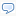 Folly Fields Main Street Fringford Bicester OX27 8DP Ref. No: 18/00912/FDecisionsReconstruction and repair works to existing stone barn and stone boundary wall. Hall Farm Main Street Fringford Bicester OX27 8DP Ref. No: 18/00619/LB Listed Building consent granted.AppealFringford Cottage - UpdateCorrespondence Received – to note correspondence received not otherwise on the agenda where decisions are not required OCC Highways Maintenance UpdateOCC County Council briefingOALC UpdateCOMET UpdateTraveller updateReports from meetings – to receive and note reports from meetings: for informationItems for information or next Agenda only – all items for the next agenda to be submitted to the Clerk by 7th August  2018Date of next meeting – to confirm the date of the next meeting as 20th August  2018 at 7.45pm.	Dated:  2nd July  2018